Изучение самооценки личности младшего школьника.Цель: нахождение количественного выражения уровня самооценки методом набора слов, соответствующих "идеалу" и "антиидеалу".Инструкция: Перед вами - ряд положительных качеств и ряд отрицательных (по 10 качеств в каждом столбце). Перепишите их с доски и подчеркните те, которые у вас есть.  "Идеал"                       "Антиидеал"Лучше, если каждый ряд будет состоять из 10 слов, так как находить коэффициент самооценки проще. Если в графе "Идеал" подчеркнуто 8-9 качеств, то коэффициент равен 0,9 или 0,8. Это свидетельствует о завышенной самооценке. Если по "Антиидеалу" такая картина, то это говорит о заниженной самооценке.Выполнено по каждому ребёнку.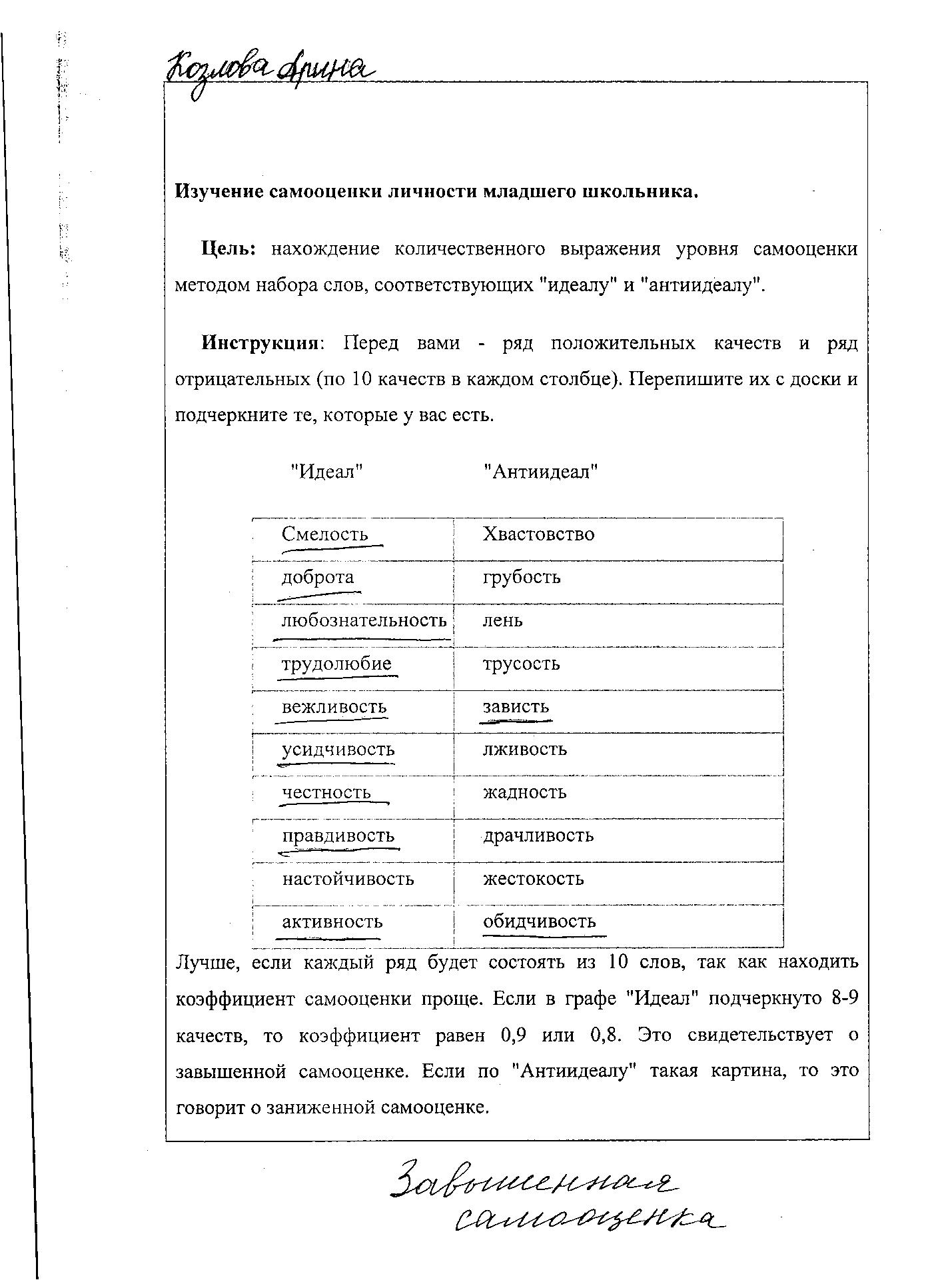 Смелость  Хвастовстводоброта грубостьлюбознательностьленьтрудолюбиетрусостьвежливостьзавистьусидчивостьлживостьчестностьжадностьправдивостьдрачливостьнастойчивость  жестокостьактивностьобидчивость